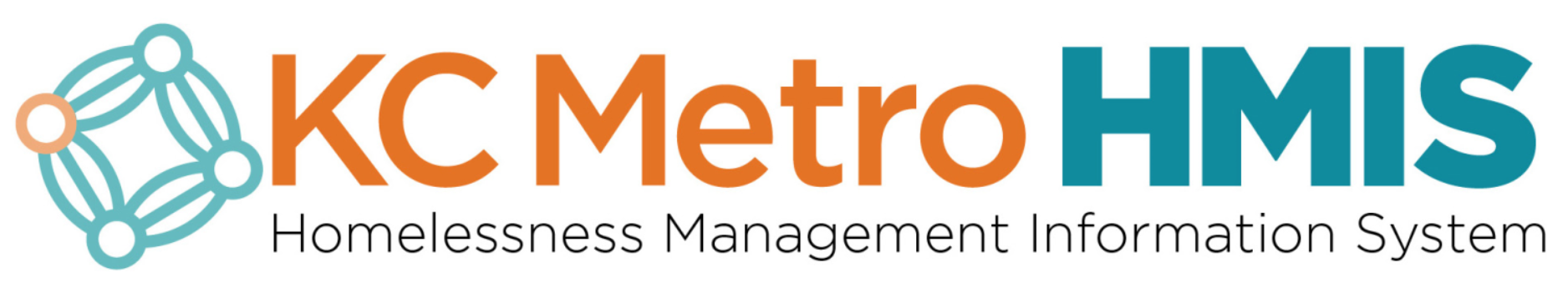 Revocación del Consentimiento del ClienteSistema de Intercambio de Información del Cliente CaseWorthyPor este medio revoco el permiso para que las agencias asociadas en la Continuidad del Cuidado (Continuum of Care) compartan mi información personal e información sobre mí y/o los miembros de mi familia en el Sistema de Intercambio de Información del Cliente CaseWorthy. Información identificativa que será eliminada del sistema (marque todas las que apliquen):NombreNúmero de Seguro Social Día y mes de nacimientoÚltima dirección permanenteNúmero de teléfonoInformación no identificativa que permanecerá (marque todas las que apliquen):SexoAño de nacimientoCualquier otra información no identificativaNombre del cliente: ___________________________________________________ Firma del cliente _________________________________________________   (Padre o tutor, si es menor y relación)Fecha __________________Firmado en:Nombre de la agencia asociada ___________________________________________Nombre del testigo de la agencia _____________________________________________Firma del testigo de la agencia __________________________________________Fecha ___________________